예 산 신 청 서예 산 신 청 서예 산 신 청 서예 산 신 청 서예 산 신 청 서예 산 신 청 서결재사 무 장사 무 장사 무 장사 무 장사 무 장재정분과장재정분과장재정분과장재정분과장사목회장사목회장사목회장 지도 지도 지도주임신부예 산 신 청 서예 산 신 청 서예 산 신 청 서예 산 신 청 서예 산 신 청 서예 산 신 청 서결재 20    년     월     일 20    년     월     일 20    년     월     일 20    년     월     일 20    년     월     일 20    년     월     일결재 문서번호  문서번호  문서번호 (예)20   -(예)20   -(예)20   -결재행 사 명행 사 명행 사 명행사·교육·피정·성지순례·친교·기타행사·교육·피정·성지순례·친교·기타행사·교육·피정·성지순례·친교·기타행사·교육·피정·성지순례·친교·기타행사·교육·피정·성지순례·친교·기타행사·교육·피정·성지순례·친교·기타행사·교육·피정·성지순례·친교·기타행사·교육·피정·성지순례·친교·기타행사·교육·피정·성지순례·친교·기타행사·교육·피정·성지순례·친교·기타주관단체주관단체주관단체협조단체협조단체협조단체협조단체기안단체장기안단체장기안단체장                                     (인)                                     (인)                                     (인)                                     (인)                                     (인)                                     (인)연 락 처연 락 처연 락 처연 락 처기안분과장기안분과장기안분과장                                     (인)                                     (인)                                     (인)                                     (인)                                     (인)                                     (인)연 락 처연 락 처연 락 처연 락 처목    적목    적목    적일    시일    시일    시20     년      월      일     시부터 ～      월     일     시까지 (    박    일)20     년      월      일     시부터 ～      월     일     시까지 (    박    일)20     년      월      일     시부터 ～      월     일     시까지 (    박    일)20     년      월      일     시부터 ～      월     일     시까지 (    박    일)20     년      월      일     시부터 ～      월     일     시까지 (    박    일)20     년      월      일     시부터 ～      월     일     시까지 (    박    일)20     년      월      일     시부터 ～      월     일     시까지 (    박    일)20     년      월      일     시부터 ～      월     일     시까지 (    박    일)20     년      월      일     시부터 ～      월     일     시까지 (    박    일)20     년      월      일     시부터 ～      월     일     시까지 (    박    일)20     년      월      일     시부터 ～      월     일     시까지 (    박    일)20     년      월      일     시부터 ～      월     일     시까지 (    박    일)20     년      월      일     시부터 ～      월     일     시까지 (    박    일)20     년      월      일     시부터 ～      월     일     시까지 (    박    일)20     년      월      일     시부터 ～      월     일     시까지 (    박    일)20     년      월      일     시부터 ～      월     일     시까지 (    박    일)20     년      월      일     시부터 ～      월     일     시까지 (    박    일)20     년      월      일     시부터 ～      월     일     시까지 (    박    일)20     년      월      일     시부터 ～      월     일     시까지 (    박    일)20     년      월      일     시부터 ～      월     일     시까지 (    박    일)장    소장    소장    소참가대상참가대상참가대상예상인원예상인원예상인원예상인원 총     명 (남:   명 / 여:    명) 총     명 (남:   명 / 여:    명) 총     명 (남:   명 / 여:    명) 총     명 (남:   명 / 여:    명) 총     명 (남:   명 / 여:    명) 총     명 (남:   명 / 여:    명) 총     명 (남:   명 / 여:    명) 총     명 (남:   명 / 여:    명) 총     명 (남:   명 / 여:    명) 총     명 (남:   명 / 여:    명)행   사

일   정행   사

일   정행   사

일   정예

산

내

역수
입수
입원원원원원원원원자체예산 자체예산 자체예산 자체예산 자체예산 자체예산 원원원원원원예

산

내

역수
입수
입원원원원원원원원본당보조본당보조본당보조본당보조본당보조본당보조원원원원원원예

산

내

역지출지출세  부  내  역세  부  내  역세  부  내  역세  부  내  역세  부  내  역단가단가단가수  량수  량수  량수  량금 액(원)금 액(원)금 액(원)금 액(원)금 액(원)금 액(원)비   고비   고예

산

내

역지출지출예

산

내

역지출지출예

산

내

역지출지출예

산

내

역지출지출예

산

내

역지출지출예

산

내

역지출지출예

산

내

역지출지출예

산

내

역지출지출예

산

내

역지출지출합   계합   계합   계합   계합   계합   계합   계합   계합   계합   계합   계합   계예

산

내

역지출지출☆ 지출증빙은 반드시 성당 사업자등록번호로 영수증을 발급받으셔야 합니다. 개인 카드 영수증은 사용할 수 없습니다. (사업자 번호 : 201-82-00972)☆ 지출증빙은 반드시 성당 사업자등록번호로 영수증을 발급받으셔야 합니다. 개인 카드 영수증은 사용할 수 없습니다. (사업자 번호 : 201-82-00972)☆ 지출증빙은 반드시 성당 사업자등록번호로 영수증을 발급받으셔야 합니다. 개인 카드 영수증은 사용할 수 없습니다. (사업자 번호 : 201-82-00972)☆ 지출증빙은 반드시 성당 사업자등록번호로 영수증을 발급받으셔야 합니다. 개인 카드 영수증은 사용할 수 없습니다. (사업자 번호 : 201-82-00972)☆ 지출증빙은 반드시 성당 사업자등록번호로 영수증을 발급받으셔야 합니다. 개인 카드 영수증은 사용할 수 없습니다. (사업자 번호 : 201-82-00972)☆ 지출증빙은 반드시 성당 사업자등록번호로 영수증을 발급받으셔야 합니다. 개인 카드 영수증은 사용할 수 없습니다. (사업자 번호 : 201-82-00972)☆ 지출증빙은 반드시 성당 사업자등록번호로 영수증을 발급받으셔야 합니다. 개인 카드 영수증은 사용할 수 없습니다. (사업자 번호 : 201-82-00972)☆ 지출증빙은 반드시 성당 사업자등록번호로 영수증을 발급받으셔야 합니다. 개인 카드 영수증은 사용할 수 없습니다. (사업자 번호 : 201-82-00972)☆ 지출증빙은 반드시 성당 사업자등록번호로 영수증을 발급받으셔야 합니다. 개인 카드 영수증은 사용할 수 없습니다. (사업자 번호 : 201-82-00972)☆ 지출증빙은 반드시 성당 사업자등록번호로 영수증을 발급받으셔야 합니다. 개인 카드 영수증은 사용할 수 없습니다. (사업자 번호 : 201-82-00972)☆ 지출증빙은 반드시 성당 사업자등록번호로 영수증을 발급받으셔야 합니다. 개인 카드 영수증은 사용할 수 없습니다. (사업자 번호 : 201-82-00972)☆ 지출증빙은 반드시 성당 사업자등록번호로 영수증을 발급받으셔야 합니다. 개인 카드 영수증은 사용할 수 없습니다. (사업자 번호 : 201-82-00972)☆ 지출증빙은 반드시 성당 사업자등록번호로 영수증을 발급받으셔야 합니다. 개인 카드 영수증은 사용할 수 없습니다. (사업자 번호 : 201-82-00972)☆ 지출증빙은 반드시 성당 사업자등록번호로 영수증을 발급받으셔야 합니다. 개인 카드 영수증은 사용할 수 없습니다. (사업자 번호 : 201-82-00972)☆ 지출증빙은 반드시 성당 사업자등록번호로 영수증을 발급받으셔야 합니다. 개인 카드 영수증은 사용할 수 없습니다. (사업자 번호 : 201-82-00972)☆ 지출증빙은 반드시 성당 사업자등록번호로 영수증을 발급받으셔야 합니다. 개인 카드 영수증은 사용할 수 없습니다. (사업자 번호 : 201-82-00972)☆ 지출증빙은 반드시 성당 사업자등록번호로 영수증을 발급받으셔야 합니다. 개인 카드 영수증은 사용할 수 없습니다. (사업자 번호 : 201-82-00972)☆ 지출증빙은 반드시 성당 사업자등록번호로 영수증을 발급받으셔야 합니다. 개인 카드 영수증은 사용할 수 없습니다. (사업자 번호 : 201-82-00972)☆ 지출증빙은 반드시 성당 사업자등록번호로 영수증을 발급받으셔야 합니다. 개인 카드 영수증은 사용할 수 없습니다. (사업자 번호 : 201-82-00972)☆ 지출증빙은 반드시 성당 사업자등록번호로 영수증을 발급받으셔야 합니다. 개인 카드 영수증은 사용할 수 없습니다. (사업자 번호 : 201-82-00972)예  산
배정액(A)예  산
배정액(A)이번 신청액신청
누계액(B)신청
누계액(B)신청
누계액(B)신청
누계액(B)잔여액
(A-B)잔여액
(A-B)영수인영수인영수인영수인(인)(인)(인)(인)(인)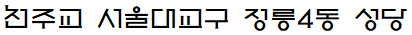 